ACTIVIDAD N°3“DERECHOS Y DEBERES DE LA CIUDADANÍA”ACTIVIDAD A DESARROLLAR          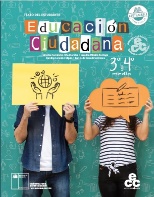 Debes LEER las páginas solicitadas en la guía de contenido (25, 30,31,32,33) y DESTACAR las ideas más relevantes de los textos.Lee las opiniones de las páginas 24 y 25 y luego responde ¡AHORA OPINA TU!  de la página 25. (no olvides destacar la información relevante de los textos)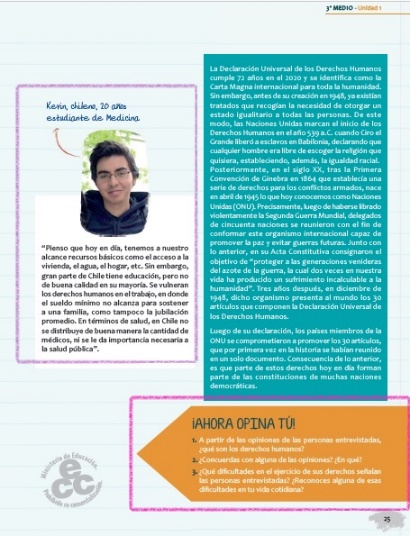 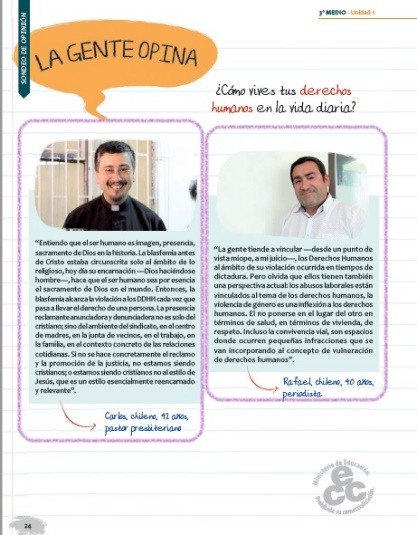 Responde la pregunta número 1, de Reflexiona y Fundamenta de la página 31.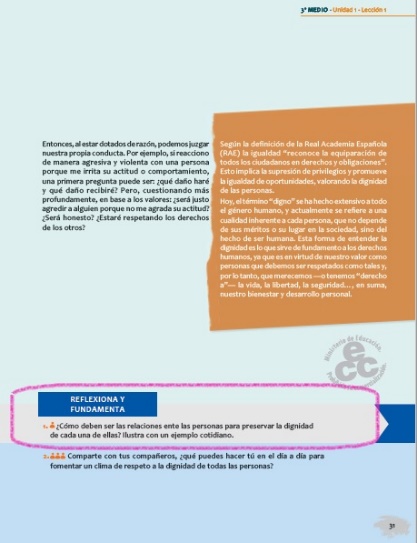 Lee la noticia “Los jóvenes defienden los Derechos Humanos” de la página 32. Luego responde las preguntas 1 y 2 de la sección Analiza y Argumenta de la página 32. 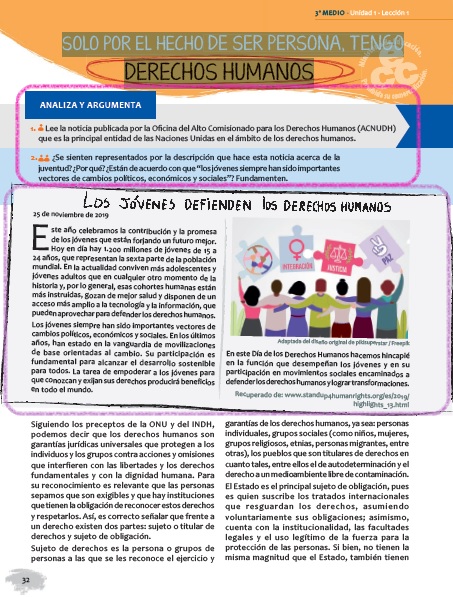 SÁCALE FOTOGRAFÍAS A TU TRABAJO Y ENVÍALAS A CUALQUIERA DE MIS CORREOS O A MI WHATSAPP.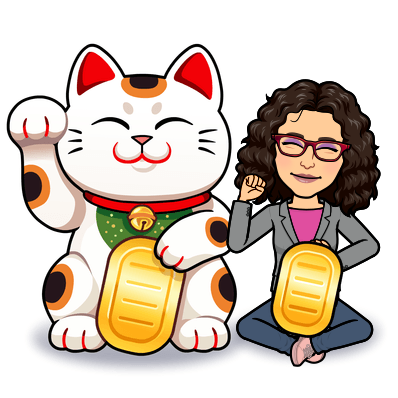 ASIGNATURA: EDUCACIÓN CIUDADANA CURSO:  3° MEDIOPROFESORA: KATHERINE CERÓN LARANombre:Nombre:Correo: katherine.ceron@liceo-santacruzdetriana.cl O  kathy.ceron@gmail.com Fecha:Fecha:Fecha de entrega: hasta el 16 de junioINSTRUCCIONES:Escribir tu nombre y fecha.                      Lee atentamente las instrucciones. Si lo haces puedes desarrollar una buena guía.Utiliza destacador, marcando lo que necesites para responder.Leer muy atento, si no te queda claro, lee otra vez y las veces que lo necesites.Responde utilizando lápiz pasta, negro o azul, no usar lápiz grafito.Escribe claro, así leeremos mejor tus respuestas.Ahora empieza a trabajar. ¡Éxito!INSTRUCCIONES:Escribir tu nombre y fecha.                      Lee atentamente las instrucciones. Si lo haces puedes desarrollar una buena guía.Utiliza destacador, marcando lo que necesites para responder.Leer muy atento, si no te queda claro, lee otra vez y las veces que lo necesites.Responde utilizando lápiz pasta, negro o azul, no usar lápiz grafito.Escribe claro, así leeremos mejor tus respuestas.Ahora empieza a trabajar. ¡Éxito!INSTRUCCIONES:Escribir tu nombre y fecha.                      Lee atentamente las instrucciones. Si lo haces puedes desarrollar una buena guía.Utiliza destacador, marcando lo que necesites para responder.Leer muy atento, si no te queda claro, lee otra vez y las veces que lo necesites.Responde utilizando lápiz pasta, negro o azul, no usar lápiz grafito.Escribe claro, así leeremos mejor tus respuestas.Ahora empieza a trabajar. ¡Éxito!